ПОДГОТОВКА К ГАСТРОСКОПИИ (ФГС, ФГДС, ЭГДС)Обязательно оповестите врача о следующих фактах:о приеме лекарственных препаратов;об аллергии на лекарства, если она у Вас имеется;об имеющихся заболеваниях, на которые необходимо обратить внимание перед процедурой.Пациенту запрещается:принимать пищу в течении 8-10 часов перед гастроскопией (за это время происходит освобождение пищевода и желудка от пищи):
во-первых, пища в желудке затруднит осмотр и постановку правильного диагноза; 
во-вторых, пища из желудка может попасть в верхние дыхательные пути при вдохе во время срыгивания.курить за 2-3 часа перед диагностикой;жевать за 3-4 часа жевательную резинку.Пациенту разрешается:чистить зубы;делать уколы, если не требуется после укола прием пищи;принимать лекарства, которые можно рассасывать в полости рта, не заглатываяпроводить УЗИ! Перед процедурой необходимо снять зубные протезы, при их наличии.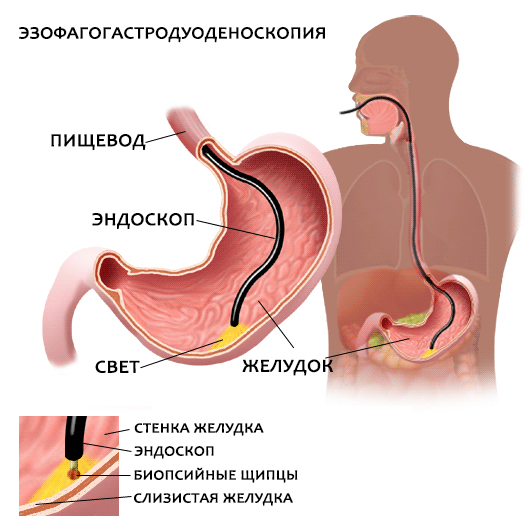 